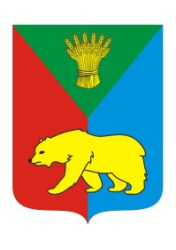 РОССИЙСКАЯ ФЕДЕРАЦИЯИРКУТСКАЯ ОБЛАСТЬ   ИРКУТСКИЙ РАЙОНДУМАХомутовского муниципального образованияЧетвертый созыв Решение    ________________                                                                                  № _______      с. ХомутовоВ соответствии ст. 8 Федерального закона от 06.10.2003 № 131-ФЗ «Об общих принципах организации местного самоуправления в Российской Федерации», руководствуясь ст.ст. 35, 76, 77 Устава Хомутовского  муниципального образования, в целях установления партнерских отношений с Малоритским районом Брестской области Республики Беларусь в рамках межмуниципального сотрудничества Дума Хомутовского муниципального образованияРЕШИЛА:1. Направить Главу Хомутовского муниципального образования Колмаченко Василия Михайловича в командировку в Малоритский район Брестской области Республики Беларусь. 2. Согласовать участие в мероприятиях по заключению соглашения об установлении партнерских отношений между Малоритским районом Брестской области и Иркутским районом Иркутской области.3. Опубликовать данное решение в установленном законом порядке.4. Контроль за выполнением данного решения возложить на комиссию по бюджету, ценообразованию и социально-экономическому развитию и ресурсообеспечению Думы Хомутовского муниципального образования.Глава Хомутовского                      муниципального образования                                                        В.М. КолмаченкоО согласовании командировки